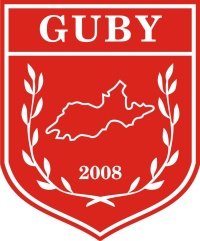 ÇANAKKALE ONSEKİZ MART ÜNİVERSİTESİGÖKÇEADA UYGULAMALI BİLİMLER YÜKSEKOKULUGASTRONOMİ VE MUTFAK SANATLARI BÖLÜMÜ LİSANS PROGRAMI 2017-2018 GÜZ DÖNEMİ BİRİNCİ SINIF ARA SINAV TARİHLERİÇANAKKALE ONSEKİZ MART ÜNİVERSİTESİGÖKÇEADA UYGULAMALI BİLİMLER YÜKSEKOKULUGASTRONOMİ BÖLÜMÜ LİSANS PROGRAMI 2017-2018 GÜZ DÖNEMİ BİRİNCİ SINIF ARA SINAV TARİHLERİÇANAKKALE ONSEKİZ MART ÜNİVERSİTESİGÖKÇEADA UYGULAMALI BİLİMLER YÜKSEKOKULUGASTRONOMİ BÖLÜMÜ LİSANS PROGRAMI 2017-2018 GÜZ DÖNEMİ İKİNCİ SINIF ARA SINAV TARİHLERİÇANAKKALE ONSEKİZ MART ÜNİVERSİTESİGÖKÇEADA UYGULAMALI BİLİMLER YÜKSEKOKULUGASTRONOMİ VE MUTFAK SANATLARI BÖLÜMÜ LİSANS PROGRAMI 2017-2018 GÜZ DÖNEMİ İKİNCİ SINIF ARA SINAV TARİHLERİÇANAKKALE ONSEKİZ MART ÜNİVERSİTESİGÖKÇEADA UYGULAMALI BİLİMLER YÜKSEKOKULUGASTRONOMİ BÖLÜMÜ LİSANS PROGRAMI 2017-2018 GÜZ DÖNEMİ ÜÇÜNCÜ SINIF ARA SINAV TARİHLERİÇANAKKALE ONSEKİZ MART ÜNİVERSİTESİGÖKÇEADA UYGULAMALI BİLİMLER YÜKSEKOKULUGASTRONOMİ BÖLÜMÜ LİSANS PROGRAMI 2017-2018 GÜZ DÖNEMİ DÖRDÜNCÜ SINIF ARA SINAV TARİHLERİDERSTARİHSAATDERSLİKGözetmen / Öğretim ElemanıMutfak Teknikleri I(Öğr.Gör.Ufuk ATEŞ)13.11.201714:00Derslik 1 – Derslik 2Öğr.Gör.Dr.Damla ÖZSAYINTürk Dili I(Öğr.Gör.Yadigar ERCAN SAYDAM)14.11.201710:00Derslik 1 – Derslik 2Öğr.Gör.M. İdil ÖZÖğr.Gör.Ufuk ATEŞGıda Ürünleri(Öğr.Gör.Dr.Damla ÖZSAYIN)15.11.201710:00Derslik 1 – Derslik 2Öğr.Gör.Müesser KORKMAZAtatürk İlkeleri ve İnkılap Tarihi I (Öğr.Gör.Gizem Erda ERDEN)15.11.201711:00Derslik 1 – Derslik 2Öğr.Gör.Ufuk ATEŞ Öğr.Gör.Müesser KORKMAZGastronomiye Giriş (Öğr.Gör.Müesser KORKMAZ )16.11.201713:00Derslik 1 – Derslik 2Öğr.Gör.Ufuk ATEŞYabancı Dil I(Öğr.Gör.Diba ŞENTÜRK)16.11.201715:00Derslik 1 – Derslik 2Öğr.Gör.Çilem YAVŞANÖğr.Gör.Ufuk ATEŞGıda Güvenliği ve Hijyen(Öğr.Gör.Dr.Damla ÖZSAYIN)17.11.201710:00Derslik 1 – Derslik 2Öğr.Gör.M. İdil ÖZDERSTARİHSAATDERSLİKGözetmen / Öğretim ElemanıTemel Mutfak I(Öğr.Gör.Ufuk ATEŞ)13.11.201714:00Derslik 1 – Derslik 2Öğr.Gör.Dr.Damla ÖZSAYINTürk Dili I(Öğr.Gör.Yadigar ERCAN SAYDAM)14.11.201710:00Derslik 1 – Derslik 2Öğr.Gör.M. İdil ÖZÖğr.Gör.Ufuk ATEŞBitkisel Gıda Ürünleri(Öğr.Gör.Dr.Damla ÖZSAYIN)15.11.201710:00Derslik 1 – Derslik 2Öğr.Gör.Müesser KORKMAZAtatürk İlkeleri ve İnkılap Tarihi I (Öğr.Gör.Gizem Erda ERDEN)15.11.201711:00Derslik 1 – Derslik 2Öğr.Gör.Ufuk ATEŞ Öğr.Gör.Müesser KORKMAZGastronomi(Öğr.Gör.Müesser KORKMAZ )16.11.201713:00Derslik 1 – Derslik 2Öğr.Gör.Ufuk ATEŞYabancı Dil I(Öğr.Gör.Diba ŞENTÜRK)16.11.201715:00Derslik 1 – Derslik 2Öğr.Gör.Çilem YAVŞANÖğr.Gör.Ufuk ATEŞGıda Güvenliği ve Hijyen(Öğr.Gör.Dr.Damla ÖZSAYIN)17.11.201710:00Derslik 1 – Derslik 2Öğr.Gör.M. İdil ÖZDERSTARİHSAATDERSLİKGözetmen / Öğretim ElemanıGıda Bilimi ve Teknolojisi(Öğr.Gör.Dr.Damla ÖZSAYIN)13.11.201716:00Derslik 2-Gastronomi ve Güzel Sanatlar(Öğr.Gör.Çilem YAVŞAN)14.11.201713:00Derslik 2-Zeytin ve Zeytinyağı(Öğr.Gör.Dr.Damla ÖZSAYIN)14.11.201714:00Derslik 2-Duyusal Analiz(Öğr.Gör.Dr.Damla ÖZSAYIN)15.11.201715:00Derslik 1 – Derslik 2Öğr.Gör.Müesser KORKMAZTemel Ekonomi(Öğr.Gör.Dr.Damla ÖZSAYIN)16.11.201714:00Derslik 2-Temel Mutfak III(Öğr.Gör.Özkan YAZAR)17.11.201713:00Derslik 2-DERSTARİHSAATDERSLİKGözetmen / Öğretim ElemanıGıda Sanayi Ekonomisi(Öğr.Gör.Ahmet KAHİLOĞULLARI)13.11.201713:00Derslik 1 – Derslik 2Araş.Gör.Necati KARAKAŞGastronomi ve Bilişim(Yrd.Doç.Dr.Mehmet ÇAVUŞOĞLU)13.11.201715:00Derslik 1 – Derslik 2Araş.Gör.Necati KARAKAŞZeytin ve Zeytinyağı(Öğr.Gör.Dr.Damla ÖZSAYIN)14.11.201714:00Derslik 2-Yemek ve Mitoloji(Öğr.Gör.Çilem YAVŞAN)14.11.201715:00Derslik 2-Şarap Kültürü(Öğr.Gör.Müesser KORKMAZ)15.11.201713:00Derslik 2-Gıdalarda Duyusal Analiz(Öğr.Gör.Dr.Damla ÖZSAYIN)15.11.201715:00Derslik 1 – Derslik 2Öğr.Gör.Müesser KORKMAZMutfak Yönetimi(Öğr.Gör.Özkan YAZAR)16.11.201710:00Derslik 1 – Derslik 2Öğr.Gör.M. İdil ÖZUnlu Mamüller(Öğr.Gör.Özkan YAZAR16.11.201711:00Derslik 2-Yöresel Mutfak I(Öğr.Gör.Özkan YAZAR)17.11.201711:00Derslik 1 – Derslik 2DERSTARİHSAATDERSLİKGözetmen / Öğretim ElemanıUygulama Atölyesi I(Öğr.Gör.Ufuk ATEŞ)13.11.201710:00Derslik 1 – Derslik 2Öğr.Gör.Dr.Damla ÖZSAYINAkdeniz Gastronomi Kültürü(Öğr.Gör.Ufuk ATEŞ)13.11.201711:00Derslik 1 – Derslik 2Öğr.Gör.M. İdil ÖZGastronomi ve Turizm(Öğr.Gör.Müesser KORKMAZ)14.11.201711:00Derslik 1 – Derslik 2Öğr.Gör.Çilem YAVŞANTürk Mutfağı I(Öğr.Gör.Ufuk ATEŞ)14.11.201716:00Derslik 1– Derslik 2Öğr.Gör.Çilem YAVŞANYiyecek ve İçecek Yönetimi(Öğr.Gör.Müesser KORKMAZ)15.11.201709:00Derslik 2 Restoran Yönetimi(Öğr.Gör.Müesser KORKMAZ)15.11.201712:00Derslik 2-Protokol ve Görgü Kuralları(Öğr.Gör.Rıdvan VARLI)16.11.201712:00Derslik 2-Mutfak İngilizcesi I(Öğr.Gör.Diba ŞENTÜRK)17.11.201715:00Derslik 2-Mutfak Fransızcası I(Öğr.Gör.Gönül AKPOLAT)17.11.201716:00Derslik 2-DERSTARİHSAATDERSLİKGözetmen / Öğretim ElemanıGastronomi Araştırmaları II(Yrd.Doç.Dr.Mehmet ÇAVUŞOĞLU)13.11.201712:00Derslik 1 – Derslik 2Araş.Gör.Necati KARAKAŞFransız Mutfağı I(Öğr.Gör.Ufuk ATEŞ)14.11.201712:00Derslik 2 -Girişimcilik I(Yrd.Doç.Dr.Mehmet ÇAVUŞOĞLU)15.11.201716:00Derslik 1 – Derslik 2Araş.Gör.Necati KARAKAŞProfesyonel Beceri Atölyesi II(Öğr.Gör.Ufuk ATEŞ)16.11.201709:00Derslik 1 – Derslik 2Öğr.Gör.Çilem YAVŞANMutfak İngilizcesi III(Öğr.Gör.Diba ŞENTÜRK)17.11.201711:00Derslik 1 – Derslik 2Öğr.Gör.Dr.Damla ÖZSAYINGirit Mutfağı I(Öğr.Gör. Özkan YAZAR)17.11.201709:00Derslik 2-